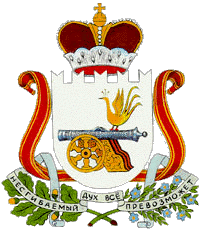 АДМИНИСТРАЦИЯВЛАДИМИРОВСКОГО СЕЛЬСКОГО ПОСЕЛЕНИЯХИСЛАВИЧСКОГО  РАЙОНА СМОЛЕНСКОЙ ОБЛАСТИПОСТАНОВЛЕНИЕот 05 ноября 2013 года                                      № 48 Об утверждении целевой  программы «Обеспечение   безопасности дорожного  движения на территории                    Владимировского  сельского       поселения  Хиславичскогорайона Смоленской областина   2013-2014 гг.»       В соответствии с Федеральным законом от 10.12.1995 № 196-ФЗ «О безопасности   дорожного движения» Уставом Владимировского  сельского поселения Хиславичского района Смоленской области Администрация Владимировского сельского поселения п о с т а н о в л я е т:1. Утвердить целевую программу «Обеспечение безопасности дорожного движения на территории Владимировского сельского поселения Хиславичского              района  Смоленской области на 2013-2014 гг.».2. Настоящее постановление вступает в силу с момента подписания и подлежит обнародованию в специально отведенных местах.Глава АдминистрацииВладимировского сельского поселенияХиславичского района Смоленской области                                       И.И. Тимощенков        СОГЛАСОВАНО                                                                        УТВЕРЖДАЮГлава Администрации                                                        Владимировского сельского поселенияХиславичского районаСмоленской области                                                                                                              И.И. Тимощенков                                                                     Приложение № 1                                                                             к  Постановлению Администрации                                                                                      Владимировского сельского поселения                                                                                                               Хиславичского района Смоленской области                                                                                                                      от 05.11.2013 года  № 48Муниципальная целевая программа«Обеспечение безопасности дорожного движенияна территории Владимировского сельского поселенияХиславичского района  Смоленской области» на 2013-2014 гг.Паспортмуниципальной целевой программы«Обеспечение безопасности дорожного движенияна территории Владимировского сельского поселенияХиславичского района Смоленской области» на 2013-2014гг.1. Состояние проблемыПовышение уровня аварийности на автомобильных дорогах в последнее время объясняется рядом факторов.Темпы роста парка транспортных средств не соответствуют темпам строительства и реконструкции дорог, неудовлетворительная работа служб эксплуатации дорог привела к значительному ухудшению условий движения.Детский дорожно-транспортный травматизм во многом связан с эффективностью обучения детей. Немаловажную роль в этом должно сыграть расширение и активизация деятельности при учебных заведениях отрядов Юных инспекторов движения. К сожалению, большинство детских объединений, занимающихся профилактикой детского дорожно-транспортного травматизма, действуют самостоятельно и практически не имеют поддержки и финансирования. Сегодня еще большую распространенность получает сознательное невыполнение основного закона автомобилиста - Правил дорожного движения. Неэффективна существующая система обнаружения ДТП.Недопустимое положение с обеспечением безопасного движения сложилось на улично-дорожной сети, где на протяжении ряда лет наблюдается деформация твердого покрытия проезжей части в виде ямочности, просадок и выбоин. Негативное влияние на обеспечение БДД в населенных пунктах оказывает отсутствие проектов организаций движения, разработанных компетентными организациями, что приводит к переоснащению транспортных потоков на отдельных участках УДС, созданию конфликтных ситуаций между участниками дорожного движения.До настоящего времени находится на низком уровне материально-техническое оснащение подразделений Госавтоинспекции. В подавляющем своем большинстве на вооружении дорожно-патрульной службы находится контрольно-измерительная техника, которая уже выработала свои ресурсы и практически устарела.Необходимо обеспечить общественную поддержку мероприятий по повышению безопасности движения, оказать реальную помощь развитию школьных отрядов Юных инспекторов движения, созданию юношеских автоклубов, улучшить систему подготовки водителей и обучения населения правилам безопасного поведения населения на дорогах и улицах, активизировать работу внештатных сотрудников совместно с нарядами дорожно-патрульной службы.2.  Описание целей и задач Программы, сроки ее реализации,прогноз ожидаемых социально-экономических результатов ее реализацииЦелью Программы является обеспечение охраны жизни, здоровья граждан и их имущества, гарантий их законных прав на безопасные условия движения на дорогах.Для достижения цели необходимо решить следующие задачи:- сформировать общественное мнение по проблеме безопасности дорожного движения путем организации общественной поддержки мероприятий Программы, проведения информационно-пропагандистских компаний в средствах массовой информации, внедрения современных методов обучения населения, в том числе детей и подростков, Правилам дорожного движения;- усовершенствовать контроль за режимом движения;Срок реализации Программы – 2013-2014 гг.В результате реализации Программы ожидается снижение тяжести последствий дорожно-транспортных происшествий, сокращение уровня аварийности и детского дорожно-транспортного травматизма, совершенствование условий движения на автодорогах, повышение качества оказания помощи участникам дорожного движения.                                    3. Разделы Программы и объемы их финансированияпо источникам финансирования и годамОбщий объем финансирования мероприятий Программы составляет 15000,00 рублей.4. Критерии количественной и качественной оценки результатовреализации и оценки ожидаемой эффективности ПрограммыКритериями количественной и качественной оценки результатов реализации и оценки ожидаемой эффективности Программы являются снижение тяжести последствий дорожно-транспортных происшествий, сокращение уровня аварийности и детского дорожно-транспортного травматизма, совершенствование условий движения на автодорогах, повышение качества оказания помощи участникам дорожного движения.Начальник пункта полициипо Хиславичскому районуМО МВД России «Починковский» С.Е. ЛатышевНаименование      
программы         муниципальная    целевая    программа     «Обеспечение
безопасности   дорожного   движения   на    территории
Владимировского сельского поселения  Хиславичского района Смоленской области» на
2013-2014 гг. (далее по тексту - Программа)                Правовое основание
для     разработки
Программы         Федеральный закон от 10 декабря 1995 года № 196-ФЗ «О безопасности дорожного движения»                      Заказчик ПрограммыАдминистрация    Владимировского  сельского    поселения Хиславичского района Смоленской области                                   Разработчики      
Программы         Администрация    Владимировского  сельского    поселения
Хиславичского района Смоленской области;                                   
отделение   ГИБДД  МО МВД России «Починковский» Смоленской области (далее по  тексту  -  ОГИБДД
МО МВД «Починковский») – по согласованию                             Координатор       
Программы         Администрация  Владимировского сельского  поселения  Хиславичского района Смоленской области                                   Исполнители       
Программы         Администрация Владимировского сельского поселения Хиславичского района  Смоленской области;                                   
отделение   ГИБДД  МО МВД России «Починковский» Смоленской области                   Основная  цель   и
задачи Программы  основной целью Программы является  обеспечение  охраны
жизни, здоровья граждан и их  имущества,  гарантий  их
законных  прав  на  безопасные  условия  движения   на
дорогах.                                              
Условием достижения цели  является  решение  следующих
задач:                                                
-  формирование  общественного  мнения   по   проблеме
безопасности дорожного движения;                      
- повышение  эффективности  работы  по  предупреждению
детского дорожно-транспортного травматизма;           
- совершенствование контроля за режимом движения;     
- улучшение  условий   работы  ГИБДД с
населением                                            Сроки   реализации
Программы         2013 -2014гг.                                              Объем и  источники
финансирования    
Программы         общий  объем  финансирования   мероприятий   Программы
составляет 15 000 рублей из местного бюджета                                  Ожидаемые конечные
результаты        
реализации        
Программы         Отсутствие аварийности,   тяжести   последствий
дорожно-транспортных    происшествий    на     дорогах
сельского поселения Органы,           
осуществляющие    
контроль        за
реализацией       
Программы         контроль   за   выполнением   мероприятий    Программы
осуществляет   координатор    Программы,    а    также
государственные органы в соответствии с федеральным  и
областным законодательством                              Наименование   
   мероприятий    
    Программы       Сроки   
исполнения  Источники   
финансирования    Объем     
финансирования
  (в рублях)   Исполнители 1.  Очистка  дорог
от    снега в зимний период,    
д.Новая Воробьевка,       д.Владимировка,    
4-ый   квартал
2013 г.1-й квартал 2014г4-й квартал 2014г.средства   бюджета 
Владимировского
сельского    поселения     
Хиславичского   района       
Смоленской  области            5000,00  5000,005000,000Администрация
Владимировского
сельского     
поселения    
Хиславичского  
района       
Смоленской   
области      